1 декабря 2022 года 1 декабря 2022 года на базе министерства труда и социального развития Ростовской области состоялся семинар-совещание «Итоги проведения мониторинга применения профессиональных стандартов в рамках реализации Постановления Правительства РФ от 27.06.2016 № 584». Мероприятие посвящалось итогам мониторинга применения профессиональных стандартов в организациях бюджетной сферы Ростовской области за 3 года, который проводился  министерством труда и социального развития Ростовской области совместно с региональным методическим центром национальной системы квалификаций Ростовской области - АНО «Южное региональное агентство развития квалификаций». Цель мероприятия: обобщение проблем использования профессиональных стандартов и активизации работы по завершению их внедрения в практику кадровых процессов системы управления персоналом организаций бюджетной сферы Ростовской области. Мероприятие проводилось в онлайн формате, участниками стали более 300 руководителей и сотрудников органов местного самоуправления муниципальных образований Ростовской области, а также руководители и  работники кадровых, юридических служб муниципальных унитарных предприятий городских округов и муниципальных районов Ростовской области, представители профсоюзов и общественных организаций.Открывая семинар-совещание, Андрей Харахашян, заместитель министра труда и социального развития Ростовской области подчеркнул важность использования профстандартов для развития конкурентоспособного рынка труда региона и практически для каждого работника. Он предложил участникам совещания активно включаться в реализацию Плана мероприятий (дорожной карты) по развитию Национальной системы квалификаций в Ростовской области до 2024 года, утвержденного на совместном заседании областной трехсторонней комиссии по регулированию социально-трудовых отношений и Координационного совета по развитию трудовых ресурсов и системы профессиональных квалификаций при Губернаторе Ростовской области. В своем обращении к собравшимся, Андрей Анатольевич подчеркнул необходимость активизировать работу по организации применения профессиональных стандартов в учреждениях региона, а также призвал муниципалитеты области оказывать всестороннюю поддержку работодателям в этом направлении.В семинаре-совещании приняли участие: Ольга Зайцева, директор центра развития профессиональных квалификаций ФГБУ «ВНИИ труда» Минтруда России, Иван Митрофанов, советник по региональному развитию и международным связям АНО «Национальное агентство развития квалификаций»,  Екатерина Соболева, заместитель руководителя Государственной инспекции труда – заместитель главного государственного инспектора труда в Ростовской области и Ирина Рыбчинская, генеральный директор регионального методического центра национальной системы квалификаций Ростовской области АНО «Южное региональное агентство развития квалификаций».Основными темами обсуждения стали: результаты мониторинга применения профессиональных стандартов муниципальными учреждениями и муниципальными унитарными предприятиями Ростовской области, правовое поле и сложности внедрения профессиональных стандартов, перспективы использования профессиональных стандартов и других инструментов национальной системы квалификаций, меры поддержки организаций бюджетной сферы по применению профессиональных стандартов в Ростовской области. Советник по региональному развитию и международным связям АНО «Национальное агентство развития квалификаций» Иван Митрофанов рассказал участникам семинара-совещания об успешных практиках внедрения инструментов национальной системы квалификаций в регионах, а также о подготовленном Национальным агентством проекте Методических рекомендаций для органов исполнительной власти субъектов Российской Федерации по развитию системы квалификаций. Представитель Национального агентства подчеркнул, что «в основе всех инструментов, проектов и инициатив, предусмотренных методрекомендациями, находятся профессиональные стандарты – краеугольный камень национальной системы квалификаций».Директор центра развития профессиональных квалификаций ФГБУ «ВНИИ труда» Минтруда России Ольга Зайцева отметила, что профстандарт является многофункциональным документом, который раскрывая актуальные знания и умения, необходимые для выполнения работником трудовых функций, задает планку современных требований и ориентиров для выстраивания эффективной кадровой политики. «В перспективе планируется полная замена ЕТКС и ЕКС, созданных ещё в середине прошлого века, на профстандарты, а также отдельные отраслевые требования к квалификации работников», добавила Ольга Зайцева.Заместитель руководителя Государственной инспекции труда – заместитель главного государственного инспектора труда в Ростовской области Екатерина Соболева рассказала об административной ответственности за неприменение профстандартов  в соответствии со статьей 5.27 Кодекса РФ об административных правонарушениях и призвала предприятия региона к большей активности в части внедрения профстандартов.Выступление генерального директора АНО «Южное региональное агентство развития квалификаций» Ирины Рыбчинской было посвящено результатам мониторинга применения профессиональных стандартов в муниципалитетах Ростовской области, который показал,  что по состоянию на 1 октября  2022 года - 18,7% предприятий и учреждений Ростовской области профстандарты не используют, а подавляющая часть 91,3% респондентов используют профстандарты с допущением недостатков и нарушений. Были отмечены городские округа и муниципальные районы с наиболее высокими и с минимальными показателями. В целях повышения информированности муниципальных учреждений и муниципальных унитарных предприятий городских округов и муниципальных районов Ростовской области подготовлен и будет распространён пакет информационно-методических материалов. Национальная система квалификаций, основным элементом которой являются профессиональные стандарты, находится в активной стадии развития, что требует ведения масштабной разъяснительной работы, добавила Ирина Рыбчинская. Подводя итоги работы семинара-совещания, заместитель министра труда и социального развития Ростовской области Андрей Харахашян призвал органы муниципальной власти ускорить процесс внедрения профессиональных стандартов в организациях региона и завершить эту работу к 1 марта 2023 года. В свою очередь органы исполнительной власти Ростовской области проведут повторный мониторинг внедрения профстандартов в регионе и отчитаются о его итогах после 1 апреля предстоящего года.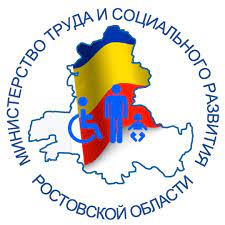 СЕМИНАР-СОВЕЩАНИЕ  «ИТОГИ ПРОВЕДЕНИЯ МОНИТОРИНГА ПРИМЕНЕНИЯ ПРОФЕССИОНАЛЬНЫХ СТАНДАРТОВ В РАМКАХ РЕАЛИЗАЦИИ ПОСТАНОВЛЕНИЯ ПРАВИТЕЛЬСТВА РФ ОТ 27.06.2016 № 584»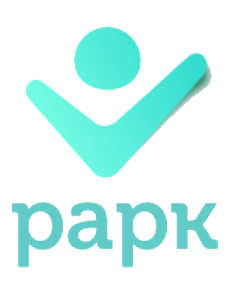 